Dr. Timothy Davish Memorial Scholarship ApplicationScholarship application deadline and timelines for money distribution: The annual deadline for scholarship applications will be June 1st.  The first check will be distributed on July 15th.  The 2nd semester check will be distributed on Jan 10th with records of fall semester and enrollment record of the next spring semester to be received by Dec 31st.  If a nontraditional calendar is used for education, an application needs to be received no later than 45 days prior to the start of the first class to ensure enough time for the scholarship committee to review the application and to grant a scholarship prior to the start of classes.  If an application is received late, the application will still be considered, however the scholarship may not be granted prior to the start of classes.  Scholarship cannot be applied for classes that are already started and/or completed. Please attach unofficial transcript showing at least the last two semesters of education completed.  Please attach list of courses along with total credit hours per course and dates of course.How scholarship amount will be determined: There is no minimum number of hours required to be eligible for the scholarship.  The scholarship is prorated for $60 per credit hour enrollment up to 12 credit hours per semester or $500 per semester.  Nontraditional calendar schools will have a maximum benefit of $1,000 per year with June 30th being the official end date for each eligibility year.Responsibilities of the recipient following scholarship disbursement:  Recipient will provide proof of completion of coursework (an unofficial transcript or equivalent letter by a representative of the school will be acceptable) before additional funds will be distributed. Failure of a course will result in scholarship suspension until proof of an acceptable grade is submitted.  Recipients will need to apply for scholarship annually.Dr. Timothy Davish Memorial Scholarship ApplicationScholarship application deadline and timelines for money distribution: The annual deadline for scholarship applications will be June 1st.  The first check will be distributed on July 15th.  The 2nd semester check will be distributed on Jan 10th with records of fall semester and enrollment record of the next spring semester to be received by Dec 31st.  If a nontraditional calendar is used for education, an application needs to be received no later than 45 days prior to the start of the first class to ensure enough time for the scholarship committee to review the application and to grant a scholarship prior to the start of classes.  If an application is received late, the application will still be considered, however the scholarship may not be granted prior to the start of classes.  Scholarship cannot be applied for classes that are already started and/or completed. Please attach unofficial transcript showing at least the last two semesters of education completed.  Please attach list of courses along with total credit hours per course and dates of course.How scholarship amount will be determined: There is no minimum number of hours required to be eligible for the scholarship.  The scholarship is prorated for $60 per credit hour enrollment up to 12 credit hours per semester or $500 per semester.  Nontraditional calendar schools will have a maximum benefit of $1,000 per year with June 30th being the official end date for each eligibility year.Responsibilities of the recipient following scholarship disbursement:  Recipient will provide proof of completion of coursework (an unofficial transcript or equivalent letter by a representative of the school will be acceptable) before additional funds will be distributed. Failure of a course will result in scholarship suspension until proof of an acceptable grade is submitted.  Recipients will need to apply for scholarship annually.Dr. Timothy Davish Memorial Scholarship ApplicationScholarship application deadline and timelines for money distribution: The annual deadline for scholarship applications will be June 1st.  The first check will be distributed on July 15th.  The 2nd semester check will be distributed on Jan 10th with records of fall semester and enrollment record of the next spring semester to be received by Dec 31st.  If a nontraditional calendar is used for education, an application needs to be received no later than 45 days prior to the start of the first class to ensure enough time for the scholarship committee to review the application and to grant a scholarship prior to the start of classes.  If an application is received late, the application will still be considered, however the scholarship may not be granted prior to the start of classes.  Scholarship cannot be applied for classes that are already started and/or completed. Please attach unofficial transcript showing at least the last two semesters of education completed.  Please attach list of courses along with total credit hours per course and dates of course.How scholarship amount will be determined: There is no minimum number of hours required to be eligible for the scholarship.  The scholarship is prorated for $60 per credit hour enrollment up to 12 credit hours per semester or $500 per semester.  Nontraditional calendar schools will have a maximum benefit of $1,000 per year with June 30th being the official end date for each eligibility year.Responsibilities of the recipient following scholarship disbursement:  Recipient will provide proof of completion of coursework (an unofficial transcript or equivalent letter by a representative of the school will be acceptable) before additional funds will be distributed. Failure of a course will result in scholarship suspension until proof of an acceptable grade is submitted.  Recipients will need to apply for scholarship annually.Dr. Timothy Davish Memorial Scholarship ApplicationScholarship application deadline and timelines for money distribution: The annual deadline for scholarship applications will be June 1st.  The first check will be distributed on July 15th.  The 2nd semester check will be distributed on Jan 10th with records of fall semester and enrollment record of the next spring semester to be received by Dec 31st.  If a nontraditional calendar is used for education, an application needs to be received no later than 45 days prior to the start of the first class to ensure enough time for the scholarship committee to review the application and to grant a scholarship prior to the start of classes.  If an application is received late, the application will still be considered, however the scholarship may not be granted prior to the start of classes.  Scholarship cannot be applied for classes that are already started and/or completed. Please attach unofficial transcript showing at least the last two semesters of education completed.  Please attach list of courses along with total credit hours per course and dates of course.How scholarship amount will be determined: There is no minimum number of hours required to be eligible for the scholarship.  The scholarship is prorated for $60 per credit hour enrollment up to 12 credit hours per semester or $500 per semester.  Nontraditional calendar schools will have a maximum benefit of $1,000 per year with June 30th being the official end date for each eligibility year.Responsibilities of the recipient following scholarship disbursement:  Recipient will provide proof of completion of coursework (an unofficial transcript or equivalent letter by a representative of the school will be acceptable) before additional funds will be distributed. Failure of a course will result in scholarship suspension until proof of an acceptable grade is submitted.  Recipients will need to apply for scholarship annually.Dr. Timothy Davish Memorial Scholarship ApplicationScholarship application deadline and timelines for money distribution: The annual deadline for scholarship applications will be June 1st.  The first check will be distributed on July 15th.  The 2nd semester check will be distributed on Jan 10th with records of fall semester and enrollment record of the next spring semester to be received by Dec 31st.  If a nontraditional calendar is used for education, an application needs to be received no later than 45 days prior to the start of the first class to ensure enough time for the scholarship committee to review the application and to grant a scholarship prior to the start of classes.  If an application is received late, the application will still be considered, however the scholarship may not be granted prior to the start of classes.  Scholarship cannot be applied for classes that are already started and/or completed. Please attach unofficial transcript showing at least the last two semesters of education completed.  Please attach list of courses along with total credit hours per course and dates of course.How scholarship amount will be determined: There is no minimum number of hours required to be eligible for the scholarship.  The scholarship is prorated for $60 per credit hour enrollment up to 12 credit hours per semester or $500 per semester.  Nontraditional calendar schools will have a maximum benefit of $1,000 per year with June 30th being the official end date for each eligibility year.Responsibilities of the recipient following scholarship disbursement:  Recipient will provide proof of completion of coursework (an unofficial transcript or equivalent letter by a representative of the school will be acceptable) before additional funds will be distributed. Failure of a course will result in scholarship suspension until proof of an acceptable grade is submitted.  Recipients will need to apply for scholarship annually.Dr. Timothy Davish Memorial Scholarship ApplicationScholarship application deadline and timelines for money distribution: The annual deadline for scholarship applications will be June 1st.  The first check will be distributed on July 15th.  The 2nd semester check will be distributed on Jan 10th with records of fall semester and enrollment record of the next spring semester to be received by Dec 31st.  If a nontraditional calendar is used for education, an application needs to be received no later than 45 days prior to the start of the first class to ensure enough time for the scholarship committee to review the application and to grant a scholarship prior to the start of classes.  If an application is received late, the application will still be considered, however the scholarship may not be granted prior to the start of classes.  Scholarship cannot be applied for classes that are already started and/or completed. Please attach unofficial transcript showing at least the last two semesters of education completed.  Please attach list of courses along with total credit hours per course and dates of course.How scholarship amount will be determined: There is no minimum number of hours required to be eligible for the scholarship.  The scholarship is prorated for $60 per credit hour enrollment up to 12 credit hours per semester or $500 per semester.  Nontraditional calendar schools will have a maximum benefit of $1,000 per year with June 30th being the official end date for each eligibility year.Responsibilities of the recipient following scholarship disbursement:  Recipient will provide proof of completion of coursework (an unofficial transcript or equivalent letter by a representative of the school will be acceptable) before additional funds will be distributed. Failure of a course will result in scholarship suspension until proof of an acceptable grade is submitted.  Recipients will need to apply for scholarship annually.Dr. Timothy Davish Memorial Scholarship ApplicationScholarship application deadline and timelines for money distribution: The annual deadline for scholarship applications will be June 1st.  The first check will be distributed on July 15th.  The 2nd semester check will be distributed on Jan 10th with records of fall semester and enrollment record of the next spring semester to be received by Dec 31st.  If a nontraditional calendar is used for education, an application needs to be received no later than 45 days prior to the start of the first class to ensure enough time for the scholarship committee to review the application and to grant a scholarship prior to the start of classes.  If an application is received late, the application will still be considered, however the scholarship may not be granted prior to the start of classes.  Scholarship cannot be applied for classes that are already started and/or completed. Please attach unofficial transcript showing at least the last two semesters of education completed.  Please attach list of courses along with total credit hours per course and dates of course.How scholarship amount will be determined: There is no minimum number of hours required to be eligible for the scholarship.  The scholarship is prorated for $60 per credit hour enrollment up to 12 credit hours per semester or $500 per semester.  Nontraditional calendar schools will have a maximum benefit of $1,000 per year with June 30th being the official end date for each eligibility year.Responsibilities of the recipient following scholarship disbursement:  Recipient will provide proof of completion of coursework (an unofficial transcript or equivalent letter by a representative of the school will be acceptable) before additional funds will be distributed. Failure of a course will result in scholarship suspension until proof of an acceptable grade is submitted.  Recipients will need to apply for scholarship annually.Dr. Timothy Davish Memorial Scholarship ApplicationScholarship application deadline and timelines for money distribution: The annual deadline for scholarship applications will be June 1st.  The first check will be distributed on July 15th.  The 2nd semester check will be distributed on Jan 10th with records of fall semester and enrollment record of the next spring semester to be received by Dec 31st.  If a nontraditional calendar is used for education, an application needs to be received no later than 45 days prior to the start of the first class to ensure enough time for the scholarship committee to review the application and to grant a scholarship prior to the start of classes.  If an application is received late, the application will still be considered, however the scholarship may not be granted prior to the start of classes.  Scholarship cannot be applied for classes that are already started and/or completed. Please attach unofficial transcript showing at least the last two semesters of education completed.  Please attach list of courses along with total credit hours per course and dates of course.How scholarship amount will be determined: There is no minimum number of hours required to be eligible for the scholarship.  The scholarship is prorated for $60 per credit hour enrollment up to 12 credit hours per semester or $500 per semester.  Nontraditional calendar schools will have a maximum benefit of $1,000 per year with June 30th being the official end date for each eligibility year.Responsibilities of the recipient following scholarship disbursement:  Recipient will provide proof of completion of coursework (an unofficial transcript or equivalent letter by a representative of the school will be acceptable) before additional funds will be distributed. Failure of a course will result in scholarship suspension until proof of an acceptable grade is submitted.  Recipients will need to apply for scholarship annually.Dr. Timothy Davish Memorial Scholarship ApplicationScholarship application deadline and timelines for money distribution: The annual deadline for scholarship applications will be June 1st.  The first check will be distributed on July 15th.  The 2nd semester check will be distributed on Jan 10th with records of fall semester and enrollment record of the next spring semester to be received by Dec 31st.  If a nontraditional calendar is used for education, an application needs to be received no later than 45 days prior to the start of the first class to ensure enough time for the scholarship committee to review the application and to grant a scholarship prior to the start of classes.  If an application is received late, the application will still be considered, however the scholarship may not be granted prior to the start of classes.  Scholarship cannot be applied for classes that are already started and/or completed. Please attach unofficial transcript showing at least the last two semesters of education completed.  Please attach list of courses along with total credit hours per course and dates of course.How scholarship amount will be determined: There is no minimum number of hours required to be eligible for the scholarship.  The scholarship is prorated for $60 per credit hour enrollment up to 12 credit hours per semester or $500 per semester.  Nontraditional calendar schools will have a maximum benefit of $1,000 per year with June 30th being the official end date for each eligibility year.Responsibilities of the recipient following scholarship disbursement:  Recipient will provide proof of completion of coursework (an unofficial transcript or equivalent letter by a representative of the school will be acceptable) before additional funds will be distributed. Failure of a course will result in scholarship suspension until proof of an acceptable grade is submitted.  Recipients will need to apply for scholarship annually.Dr. Timothy Davish Memorial Scholarship ApplicationScholarship application deadline and timelines for money distribution: The annual deadline for scholarship applications will be June 1st.  The first check will be distributed on July 15th.  The 2nd semester check will be distributed on Jan 10th with records of fall semester and enrollment record of the next spring semester to be received by Dec 31st.  If a nontraditional calendar is used for education, an application needs to be received no later than 45 days prior to the start of the first class to ensure enough time for the scholarship committee to review the application and to grant a scholarship prior to the start of classes.  If an application is received late, the application will still be considered, however the scholarship may not be granted prior to the start of classes.  Scholarship cannot be applied for classes that are already started and/or completed. Please attach unofficial transcript showing at least the last two semesters of education completed.  Please attach list of courses along with total credit hours per course and dates of course.How scholarship amount will be determined: There is no minimum number of hours required to be eligible for the scholarship.  The scholarship is prorated for $60 per credit hour enrollment up to 12 credit hours per semester or $500 per semester.  Nontraditional calendar schools will have a maximum benefit of $1,000 per year with June 30th being the official end date for each eligibility year.Responsibilities of the recipient following scholarship disbursement:  Recipient will provide proof of completion of coursework (an unofficial transcript or equivalent letter by a representative of the school will be acceptable) before additional funds will be distributed. Failure of a course will result in scholarship suspension until proof of an acceptable grade is submitted.  Recipients will need to apply for scholarship annually.Dr. Timothy Davish Memorial Scholarship ApplicationScholarship application deadline and timelines for money distribution: The annual deadline for scholarship applications will be June 1st.  The first check will be distributed on July 15th.  The 2nd semester check will be distributed on Jan 10th with records of fall semester and enrollment record of the next spring semester to be received by Dec 31st.  If a nontraditional calendar is used for education, an application needs to be received no later than 45 days prior to the start of the first class to ensure enough time for the scholarship committee to review the application and to grant a scholarship prior to the start of classes.  If an application is received late, the application will still be considered, however the scholarship may not be granted prior to the start of classes.  Scholarship cannot be applied for classes that are already started and/or completed. Please attach unofficial transcript showing at least the last two semesters of education completed.  Please attach list of courses along with total credit hours per course and dates of course.How scholarship amount will be determined: There is no minimum number of hours required to be eligible for the scholarship.  The scholarship is prorated for $60 per credit hour enrollment up to 12 credit hours per semester or $500 per semester.  Nontraditional calendar schools will have a maximum benefit of $1,000 per year with June 30th being the official end date for each eligibility year.Responsibilities of the recipient following scholarship disbursement:  Recipient will provide proof of completion of coursework (an unofficial transcript or equivalent letter by a representative of the school will be acceptable) before additional funds will be distributed. Failure of a course will result in scholarship suspension until proof of an acceptable grade is submitted.  Recipients will need to apply for scholarship annually.Dr. Timothy Davish Memorial Scholarship ApplicationScholarship application deadline and timelines for money distribution: The annual deadline for scholarship applications will be June 1st.  The first check will be distributed on July 15th.  The 2nd semester check will be distributed on Jan 10th with records of fall semester and enrollment record of the next spring semester to be received by Dec 31st.  If a nontraditional calendar is used for education, an application needs to be received no later than 45 days prior to the start of the first class to ensure enough time for the scholarship committee to review the application and to grant a scholarship prior to the start of classes.  If an application is received late, the application will still be considered, however the scholarship may not be granted prior to the start of classes.  Scholarship cannot be applied for classes that are already started and/or completed. Please attach unofficial transcript showing at least the last two semesters of education completed.  Please attach list of courses along with total credit hours per course and dates of course.How scholarship amount will be determined: There is no minimum number of hours required to be eligible for the scholarship.  The scholarship is prorated for $60 per credit hour enrollment up to 12 credit hours per semester or $500 per semester.  Nontraditional calendar schools will have a maximum benefit of $1,000 per year with June 30th being the official end date for each eligibility year.Responsibilities of the recipient following scholarship disbursement:  Recipient will provide proof of completion of coursework (an unofficial transcript or equivalent letter by a representative of the school will be acceptable) before additional funds will be distributed. Failure of a course will result in scholarship suspension until proof of an acceptable grade is submitted.  Recipients will need to apply for scholarship annually.Please submit your application by email, fax or mail to:fbcalive@fbcalive.org or fax (620) 223-3906 or mail:First Baptist Church123 Scott Ave.Fort Scott, KS 66701Applications by also be hand delivered to the church office anytime at the same location.Please submit your application by email, fax or mail to:fbcalive@fbcalive.org or fax (620) 223-3906 or mail:First Baptist Church123 Scott Ave.Fort Scott, KS 66701Applications by also be hand delivered to the church office anytime at the same location.Please submit your application by email, fax or mail to:fbcalive@fbcalive.org or fax (620) 223-3906 or mail:First Baptist Church123 Scott Ave.Fort Scott, KS 66701Applications by also be hand delivered to the church office anytime at the same location.Please submit your application by email, fax or mail to:fbcalive@fbcalive.org or fax (620) 223-3906 or mail:First Baptist Church123 Scott Ave.Fort Scott, KS 66701Applications by also be hand delivered to the church office anytime at the same location.Please submit your application by email, fax or mail to:fbcalive@fbcalive.org or fax (620) 223-3906 or mail:First Baptist Church123 Scott Ave.Fort Scott, KS 66701Applications by also be hand delivered to the church office anytime at the same location.Please submit your application by email, fax or mail to:fbcalive@fbcalive.org or fax (620) 223-3906 or mail:First Baptist Church123 Scott Ave.Fort Scott, KS 66701Applications by also be hand delivered to the church office anytime at the same location.Please submit your application by email, fax or mail to:fbcalive@fbcalive.org or fax (620) 223-3906 or mail:First Baptist Church123 Scott Ave.Fort Scott, KS 66701Applications by also be hand delivered to the church office anytime at the same location.Please submit your application by email, fax or mail to:fbcalive@fbcalive.org or fax (620) 223-3906 or mail:First Baptist Church123 Scott Ave.Fort Scott, KS 66701Applications by also be hand delivered to the church office anytime at the same location.Please submit your application by email, fax or mail to:fbcalive@fbcalive.org or fax (620) 223-3906 or mail:First Baptist Church123 Scott Ave.Fort Scott, KS 66701Applications by also be hand delivered to the church office anytime at the same location.Please submit your application by email, fax or mail to:fbcalive@fbcalive.org or fax (620) 223-3906 or mail:First Baptist Church123 Scott Ave.Fort Scott, KS 66701Applications by also be hand delivered to the church office anytime at the same location.Please submit your application by email, fax or mail to:fbcalive@fbcalive.org or fax (620) 223-3906 or mail:First Baptist Church123 Scott Ave.Fort Scott, KS 66701Applications by also be hand delivered to the church office anytime at the same location.Please submit your application by email, fax or mail to:fbcalive@fbcalive.org or fax (620) 223-3906 or mail:First Baptist Church123 Scott Ave.Fort Scott, KS 66701Applications by also be hand delivered to the church office anytime at the same location.Please submit your application by email, fax or mail to:fbcalive@fbcalive.org or fax (620) 223-3906 or mail:First Baptist Church123 Scott Ave.Fort Scott, KS 66701Applications by also be hand delivered to the church office anytime at the same location.Please submit your application by email, fax or mail to:fbcalive@fbcalive.org or fax (620) 223-3906 or mail:First Baptist Church123 Scott Ave.Fort Scott, KS 66701Applications by also be hand delivered to the church office anytime at the same location.I,hereby state that I understand the following conditions for application ofhereby state that I understand the following conditions for application ofhereby state that I understand the following conditions for application ofhereby state that I understand the following conditions for application ofhereby state that I understand the following conditions for application ofhereby state that I understand the following conditions for application ofhereby state that I understand the following conditions for application ofthe Dr. Timothy Davish Memorial Scholarship: (1) I have completed high school with a diploma or an equivalent GED.  (2) I will maintain a GPA of 2.5 or higher on a 4.0 scale and my previous two semesters of schooling have also maintained at minimum a 2.5 on a 4.0 scale. (3) I am or plan on attending an accredited school pursuing a ministry-related degree. (4) I am a member of a religious organization promoting the teachings of Jesus Christ. (4) Application is not a guarantee of award and as such, I hold harmless First Baptist Church, its officers and the scholarship selection committee should it be determined that I am not granted a scholarship. (5) I affirm that all of this application is my own work (not from any cited reference) and I affirm the information contained herein is true and accurate to the best of my knowledge and belief.
the Dr. Timothy Davish Memorial Scholarship: (1) I have completed high school with a diploma or an equivalent GED.  (2) I will maintain a GPA of 2.5 or higher on a 4.0 scale and my previous two semesters of schooling have also maintained at minimum a 2.5 on a 4.0 scale. (3) I am or plan on attending an accredited school pursuing a ministry-related degree. (4) I am a member of a religious organization promoting the teachings of Jesus Christ. (4) Application is not a guarantee of award and as such, I hold harmless First Baptist Church, its officers and the scholarship selection committee should it be determined that I am not granted a scholarship. (5) I affirm that all of this application is my own work (not from any cited reference) and I affirm the information contained herein is true and accurate to the best of my knowledge and belief.
the Dr. Timothy Davish Memorial Scholarship: (1) I have completed high school with a diploma or an equivalent GED.  (2) I will maintain a GPA of 2.5 or higher on a 4.0 scale and my previous two semesters of schooling have also maintained at minimum a 2.5 on a 4.0 scale. (3) I am or plan on attending an accredited school pursuing a ministry-related degree. (4) I am a member of a religious organization promoting the teachings of Jesus Christ. (4) Application is not a guarantee of award and as such, I hold harmless First Baptist Church, its officers and the scholarship selection committee should it be determined that I am not granted a scholarship. (5) I affirm that all of this application is my own work (not from any cited reference) and I affirm the information contained herein is true and accurate to the best of my knowledge and belief.
the Dr. Timothy Davish Memorial Scholarship: (1) I have completed high school with a diploma or an equivalent GED.  (2) I will maintain a GPA of 2.5 or higher on a 4.0 scale and my previous two semesters of schooling have also maintained at minimum a 2.5 on a 4.0 scale. (3) I am or plan on attending an accredited school pursuing a ministry-related degree. (4) I am a member of a religious organization promoting the teachings of Jesus Christ. (4) Application is not a guarantee of award and as such, I hold harmless First Baptist Church, its officers and the scholarship selection committee should it be determined that I am not granted a scholarship. (5) I affirm that all of this application is my own work (not from any cited reference) and I affirm the information contained herein is true and accurate to the best of my knowledge and belief.
the Dr. Timothy Davish Memorial Scholarship: (1) I have completed high school with a diploma or an equivalent GED.  (2) I will maintain a GPA of 2.5 or higher on a 4.0 scale and my previous two semesters of schooling have also maintained at minimum a 2.5 on a 4.0 scale. (3) I am or plan on attending an accredited school pursuing a ministry-related degree. (4) I am a member of a religious organization promoting the teachings of Jesus Christ. (4) Application is not a guarantee of award and as such, I hold harmless First Baptist Church, its officers and the scholarship selection committee should it be determined that I am not granted a scholarship. (5) I affirm that all of this application is my own work (not from any cited reference) and I affirm the information contained herein is true and accurate to the best of my knowledge and belief.
the Dr. Timothy Davish Memorial Scholarship: (1) I have completed high school with a diploma or an equivalent GED.  (2) I will maintain a GPA of 2.5 or higher on a 4.0 scale and my previous two semesters of schooling have also maintained at minimum a 2.5 on a 4.0 scale. (3) I am or plan on attending an accredited school pursuing a ministry-related degree. (4) I am a member of a religious organization promoting the teachings of Jesus Christ. (4) Application is not a guarantee of award and as such, I hold harmless First Baptist Church, its officers and the scholarship selection committee should it be determined that I am not granted a scholarship. (5) I affirm that all of this application is my own work (not from any cited reference) and I affirm the information contained herein is true and accurate to the best of my knowledge and belief.
the Dr. Timothy Davish Memorial Scholarship: (1) I have completed high school with a diploma or an equivalent GED.  (2) I will maintain a GPA of 2.5 or higher on a 4.0 scale and my previous two semesters of schooling have also maintained at minimum a 2.5 on a 4.0 scale. (3) I am or plan on attending an accredited school pursuing a ministry-related degree. (4) I am a member of a religious organization promoting the teachings of Jesus Christ. (4) Application is not a guarantee of award and as such, I hold harmless First Baptist Church, its officers and the scholarship selection committee should it be determined that I am not granted a scholarship. (5) I affirm that all of this application is my own work (not from any cited reference) and I affirm the information contained herein is true and accurate to the best of my knowledge and belief.
the Dr. Timothy Davish Memorial Scholarship: (1) I have completed high school with a diploma or an equivalent GED.  (2) I will maintain a GPA of 2.5 or higher on a 4.0 scale and my previous two semesters of schooling have also maintained at minimum a 2.5 on a 4.0 scale. (3) I am or plan on attending an accredited school pursuing a ministry-related degree. (4) I am a member of a religious organization promoting the teachings of Jesus Christ. (4) Application is not a guarantee of award and as such, I hold harmless First Baptist Church, its officers and the scholarship selection committee should it be determined that I am not granted a scholarship. (5) I affirm that all of this application is my own work (not from any cited reference) and I affirm the information contained herein is true and accurate to the best of my knowledge and belief.
the Dr. Timothy Davish Memorial Scholarship: (1) I have completed high school with a diploma or an equivalent GED.  (2) I will maintain a GPA of 2.5 or higher on a 4.0 scale and my previous two semesters of schooling have also maintained at minimum a 2.5 on a 4.0 scale. (3) I am or plan on attending an accredited school pursuing a ministry-related degree. (4) I am a member of a religious organization promoting the teachings of Jesus Christ. (4) Application is not a guarantee of award and as such, I hold harmless First Baptist Church, its officers and the scholarship selection committee should it be determined that I am not granted a scholarship. (5) I affirm that all of this application is my own work (not from any cited reference) and I affirm the information contained herein is true and accurate to the best of my knowledge and belief.
the Dr. Timothy Davish Memorial Scholarship: (1) I have completed high school with a diploma or an equivalent GED.  (2) I will maintain a GPA of 2.5 or higher on a 4.0 scale and my previous two semesters of schooling have also maintained at minimum a 2.5 on a 4.0 scale. (3) I am or plan on attending an accredited school pursuing a ministry-related degree. (4) I am a member of a religious organization promoting the teachings of Jesus Christ. (4) Application is not a guarantee of award and as such, I hold harmless First Baptist Church, its officers and the scholarship selection committee should it be determined that I am not granted a scholarship. (5) I affirm that all of this application is my own work (not from any cited reference) and I affirm the information contained herein is true and accurate to the best of my knowledge and belief.
the Dr. Timothy Davish Memorial Scholarship: (1) I have completed high school with a diploma or an equivalent GED.  (2) I will maintain a GPA of 2.5 or higher on a 4.0 scale and my previous two semesters of schooling have also maintained at minimum a 2.5 on a 4.0 scale. (3) I am or plan on attending an accredited school pursuing a ministry-related degree. (4) I am a member of a religious organization promoting the teachings of Jesus Christ. (4) Application is not a guarantee of award and as such, I hold harmless First Baptist Church, its officers and the scholarship selection committee should it be determined that I am not granted a scholarship. (5) I affirm that all of this application is my own work (not from any cited reference) and I affirm the information contained herein is true and accurate to the best of my knowledge and belief.
the Dr. Timothy Davish Memorial Scholarship: (1) I have completed high school with a diploma or an equivalent GED.  (2) I will maintain a GPA of 2.5 or higher on a 4.0 scale and my previous two semesters of schooling have also maintained at minimum a 2.5 on a 4.0 scale. (3) I am or plan on attending an accredited school pursuing a ministry-related degree. (4) I am a member of a religious organization promoting the teachings of Jesus Christ. (4) Application is not a guarantee of award and as such, I hold harmless First Baptist Church, its officers and the scholarship selection committee should it be determined that I am not granted a scholarship. (5) I affirm that all of this application is my own work (not from any cited reference) and I affirm the information contained herein is true and accurate to the best of my knowledge and belief.
the Dr. Timothy Davish Memorial Scholarship: (1) I have completed high school with a diploma or an equivalent GED.  (2) I will maintain a GPA of 2.5 or higher on a 4.0 scale and my previous two semesters of schooling have also maintained at minimum a 2.5 on a 4.0 scale. (3) I am or plan on attending an accredited school pursuing a ministry-related degree. (4) I am a member of a religious organization promoting the teachings of Jesus Christ. (4) Application is not a guarantee of award and as such, I hold harmless First Baptist Church, its officers and the scholarship selection committee should it be determined that I am not granted a scholarship. (5) I affirm that all of this application is my own work (not from any cited reference) and I affirm the information contained herein is true and accurate to the best of my knowledge and belief.
the Dr. Timothy Davish Memorial Scholarship: (1) I have completed high school with a diploma or an equivalent GED.  (2) I will maintain a GPA of 2.5 or higher on a 4.0 scale and my previous two semesters of schooling have also maintained at minimum a 2.5 on a 4.0 scale. (3) I am or plan on attending an accredited school pursuing a ministry-related degree. (4) I am a member of a religious organization promoting the teachings of Jesus Christ. (4) Application is not a guarantee of award and as such, I hold harmless First Baptist Church, its officers and the scholarship selection committee should it be determined that I am not granted a scholarship. (5) I affirm that all of this application is my own work (not from any cited reference) and I affirm the information contained herein is true and accurate to the best of my knowledge and belief.
DateDateSignatureLegal name in full(Print/Type)Legal name in full(Print/Type)Legal name in full(Print/Type)Legal name in full(Print/Type)Legal name in full(Print/Type)Legal name in full(Print/Type)Legal name in full(Print/Type)Legal name in full(Print/Type)Last NameLast NameLast NameLast NameLast NameFirst NameFirst NameM.I.M.I.Permanent residencePermanent residencePermanent residencePermanent residencePermanent residencePermanent residencePermanent residencePermanent residenceNumber, Street, and Apartment NumberNumber, Street, and Apartment NumberNumber, Street, and Apartment NumberNumber, Street, and Apartment NumberNumber, Street, and Apartment NumberNumber, Street, and Apartment NumberNumber, Street, and Apartment NumberNumber, Street, and Apartment NumberNumber, Street, and Apartment NumberNumber, Street, and Apartment NumberCityCityCityCityCityCityCityStateStateZIPYour address at school(only if different)Your address at school(only if different)Your address at school(only if different)Your address at school(only if different)Your address at school(only if different)Your address at school(only if different)Your address at school(only if different)Your address at school(only if different)Number, Street, and Apartment NumberNumber, Street, and Apartment NumberNumber, Street, and Apartment NumberNumber, Street, and Apartment NumberNumber, Street, and Apartment NumberNumber, Street, and Apartment NumberNumber, Street, and Apartment NumberNumber, Street, and Apartment NumberNumber, Street, and Apartment NumberNumber, Street, and Apartment NumberCity (if studying abroad, add country)City (if studying abroad, add country)City (if studying abroad, add country)City (if studying abroad, add country)City (if studying abroad, add country)City (if studying abroad, add country)City (if studying abroad, add country)StateStateZIPHow is permanent residence established?(At least two must apply.)Home address for school registrationPlace of registration to voteMy primary residenceHow is permanent residence established?(At least two must apply.)Home address for school registrationPlace of registration to voteMy primary residenceHow is permanent residence established?(At least two must apply.)Home address for school registrationPlace of registration to voteMy primary residenceHow is permanent residence established?(At least two must apply.)Home address for school registrationPlace of registration to voteMy primary residenceHow is permanent residence established?(At least two must apply.)Home address for school registrationPlace of registration to voteMy primary residenceHow is permanent residence established?(At least two must apply.)Home address for school registrationPlace of registration to voteMy primary residenceHow is permanent residence established?(At least two must apply.)Home address for school registrationPlace of registration to voteMy primary residenceHow is permanent residence established?(At least two must apply.)Home address for school registrationPlace of registration to voteMy primary residenceHow is permanent residence established?(At least two must apply.)Home address for school registrationPlace of registration to voteMy primary residenceHome telephoneHome telephone(     )      (     )      (     )      How is permanent residence established?(At least two must apply.)Home address for school registrationPlace of registration to voteMy primary residenceHow is permanent residence established?(At least two must apply.)Home address for school registrationPlace of registration to voteMy primary residenceHow is permanent residence established?(At least two must apply.)Home address for school registrationPlace of registration to voteMy primary residenceHow is permanent residence established?(At least two must apply.)Home address for school registrationPlace of registration to voteMy primary residenceHow is permanent residence established?(At least two must apply.)Home address for school registrationPlace of registration to voteMy primary residenceHow is permanent residence established?(At least two must apply.)Home address for school registrationPlace of registration to voteMy primary residenceHow is permanent residence established?(At least two must apply.)Home address for school registrationPlace of registration to voteMy primary residenceHow is permanent residence established?(At least two must apply.)Home address for school registrationPlace of registration to voteMy primary residenceHow is permanent residence established?(At least two must apply.)Home address for school registrationPlace of registration to voteMy primary residenceHome telephoneHome telephoneHow is permanent residence established?(At least two must apply.)Home address for school registrationPlace of registration to voteMy primary residenceHow is permanent residence established?(At least two must apply.)Home address for school registrationPlace of registration to voteMy primary residenceHow is permanent residence established?(At least two must apply.)Home address for school registrationPlace of registration to voteMy primary residenceHow is permanent residence established?(At least two must apply.)Home address for school registrationPlace of registration to voteMy primary residenceHow is permanent residence established?(At least two must apply.)Home address for school registrationPlace of registration to voteMy primary residenceHow is permanent residence established?(At least two must apply.)Home address for school registrationPlace of registration to voteMy primary residenceHow is permanent residence established?(At least two must apply.)Home address for school registrationPlace of registration to voteMy primary residenceHow is permanent residence established?(At least two must apply.)Home address for school registrationPlace of registration to voteMy primary residenceHow is permanent residence established?(At least two must apply.)Home address for school registrationPlace of registration to voteMy primary residenceCell telephone(only if different)Cell telephone(only if different)(     )      (     )      (     )      How is permanent residence established?(At least two must apply.)Home address for school registrationPlace of registration to voteMy primary residenceHow is permanent residence established?(At least two must apply.)Home address for school registrationPlace of registration to voteMy primary residenceHow is permanent residence established?(At least two must apply.)Home address for school registrationPlace of registration to voteMy primary residenceHow is permanent residence established?(At least two must apply.)Home address for school registrationPlace of registration to voteMy primary residenceHow is permanent residence established?(At least two must apply.)Home address for school registrationPlace of registration to voteMy primary residenceHow is permanent residence established?(At least two must apply.)Home address for school registrationPlace of registration to voteMy primary residenceHow is permanent residence established?(At least two must apply.)Home address for school registrationPlace of registration to voteMy primary residenceHow is permanent residence established?(At least two must apply.)Home address for school registrationPlace of registration to voteMy primary residenceHow is permanent residence established?(At least two must apply.)Home address for school registrationPlace of registration to voteMy primary residenceCell telephone(only if different)Cell telephone(only if different)How is permanent residence established?(At least two must apply.)Home address for school registrationPlace of registration to voteMy primary residenceHow is permanent residence established?(At least two must apply.)Home address for school registrationPlace of registration to voteMy primary residenceHow is permanent residence established?(At least two must apply.)Home address for school registrationPlace of registration to voteMy primary residenceHow is permanent residence established?(At least two must apply.)Home address for school registrationPlace of registration to voteMy primary residenceHow is permanent residence established?(At least two must apply.)Home address for school registrationPlace of registration to voteMy primary residenceHow is permanent residence established?(At least two must apply.)Home address for school registrationPlace of registration to voteMy primary residenceHow is permanent residence established?(At least two must apply.)Home address for school registrationPlace of registration to voteMy primary residenceHow is permanent residence established?(At least two must apply.)Home address for school registrationPlace of registration to voteMy primary residenceHow is permanent residence established?(At least two must apply.)Home address for school registrationPlace of registration to voteMy primary residenceE-mail addressHow is permanent residence established?(At least two must apply.)Home address for school registrationPlace of registration to voteMy primary residenceHow is permanent residence established?(At least two must apply.)Home address for school registrationPlace of registration to voteMy primary residenceHow is permanent residence established?(At least two must apply.)Home address for school registrationPlace of registration to voteMy primary residenceHow is permanent residence established?(At least two must apply.)Home address for school registrationPlace of registration to voteMy primary residenceHow is permanent residence established?(At least two must apply.)Home address for school registrationPlace of registration to voteMy primary residenceHow is permanent residence established?(At least two must apply.)Home address for school registrationPlace of registration to voteMy primary residenceHow is permanent residence established?(At least two must apply.)Home address for school registrationPlace of registration to voteMy primary residenceHow is permanent residence established?(At least two must apply.)Home address for school registrationPlace of registration to voteMy primary residenceHow is permanent residence established?(At least two must apply.)Home address for school registrationPlace of registration to voteMy primary residenceName Name Name Which school will you attend?Which school will you attend?Which school will you attend?Which school will you attend?Current cumulative GPAon a scale ofon a scale ofon a scale ofon a scale of(Only of the most recent 2 semesters.)(Only of the most recent 2 semesters.)(Only of the most recent 2 semesters.)(Only of the most recent 2 semesters.)What is your degree major(s)What is your degree major(s)What is your degree major(s)Number of college credits earned to dateNumber of college credits earned to dateNumber of college credits earned to dateNumber of college credits earned to dateNumber of college credits earned to dateNumber of college credits earned to dateTotal number of credits required for graduationTotal number of credits required for graduationTotal number of credits required for graduationTotal number of credits required for graduationTotal number of credits required for graduationTotal number of credits required for graduationWhat date do you expect to receive a degree?What date do you expect to receive a degree?What date do you expect to receive a degree?What date do you expect to receive a degree?What date do you expect to receive a degree?What date do you expect to receive a degree?What date do you expect to receive a degree?Degree you will receive?Degree you will receive?Degree you will receive?Assoc. degree(s) soughtAssoc. degree(s) soughtConcentration(s) Concentration(s) 11.  If selected as a Truman Scholar, would you apply for the Washington Summer Institute? If yes, where would you like to work and what issues would you like to address?      11.  If selected as a Truman Scholar, would you apply for the Washington Summer Institute? If yes, where would you like to work and what issues would you like to address?      11.  If selected as a Truman Scholar, would you apply for the Washington Summer Institute? If yes, where would you like to work and what issues would you like to address?      11.  If selected as a Truman Scholar, would you apply for the Washington Summer Institute? If yes, where would you like to work and what issues would you like to address?      11.  If selected as a Truman Scholar, would you apply for the Washington Summer Institute? If yes, where would you like to work and what issues would you like to address?      11.  If selected as a Truman Scholar, would you apply for the Washington Summer Institute? If yes, where would you like to work and what issues would you like to address?      11.  If selected as a Truman Scholar, would you apply for the Washington Summer Institute? If yes, where would you like to work and what issues would you like to address?      11.  If selected as a Truman Scholar, would you apply for the Washington Summer Institute? If yes, where would you like to work and what issues would you like to address?      11.  If selected as a Truman Scholar, would you apply for the Washington Summer Institute? If yes, where would you like to work and what issues would you like to address?      11.  If selected as a Truman Scholar, would you apply for the Washington Summer Institute? If yes, where would you like to work and what issues would you like to address?      11.  If selected as a Truman Scholar, would you apply for the Washington Summer Institute? If yes, where would you like to work and what issues would you like to address?      11.  If selected as a Truman Scholar, would you apply for the Washington Summer Institute? If yes, where would you like to work and what issues would you like to address?      11.  If selected as a Truman Scholar, would you apply for the Washington Summer Institute? If yes, where would you like to work and what issues would you like to address?      11.  If selected as a Truman Scholar, would you apply for the Washington Summer Institute? If yes, where would you like to work and what issues would you like to address?      11.  If selected as a Truman Scholar, would you apply for the Washington Summer Institute? If yes, where would you like to work and what issues would you like to address?      Bac. degree(s) soughtBac. degree(s) soughtConcentration(s) Concentration(s) 11.  If selected as a Truman Scholar, would you apply for the Washington Summer Institute? If yes, where would you like to work and what issues would you like to address?      11.  If selected as a Truman Scholar, would you apply for the Washington Summer Institute? If yes, where would you like to work and what issues would you like to address?      11.  If selected as a Truman Scholar, would you apply for the Washington Summer Institute? If yes, where would you like to work and what issues would you like to address?      11.  If selected as a Truman Scholar, would you apply for the Washington Summer Institute? If yes, where would you like to work and what issues would you like to address?      11.  If selected as a Truman Scholar, would you apply for the Washington Summer Institute? If yes, where would you like to work and what issues would you like to address?      11.  If selected as a Truman Scholar, would you apply for the Washington Summer Institute? If yes, where would you like to work and what issues would you like to address?      11.  If selected as a Truman Scholar, would you apply for the Washington Summer Institute? If yes, where would you like to work and what issues would you like to address?      11.  If selected as a Truman Scholar, would you apply for the Washington Summer Institute? If yes, where would you like to work and what issues would you like to address?      11.  If selected as a Truman Scholar, would you apply for the Washington Summer Institute? If yes, where would you like to work and what issues would you like to address?      11.  If selected as a Truman Scholar, would you apply for the Washington Summer Institute? If yes, where would you like to work and what issues would you like to address?      11.  If selected as a Truman Scholar, would you apply for the Washington Summer Institute? If yes, where would you like to work and what issues would you like to address?      11.  If selected as a Truman Scholar, would you apply for the Washington Summer Institute? If yes, where would you like to work and what issues would you like to address?      11.  If selected as a Truman Scholar, would you apply for the Washington Summer Institute? If yes, where would you like to work and what issues would you like to address?      11.  If selected as a Truman Scholar, would you apply for the Washington Summer Institute? If yes, where would you like to work and what issues would you like to address?      11.  If selected as a Truman Scholar, would you apply for the Washington Summer Institute? If yes, where would you like to work and what issues would you like to address?      Graduate degree(s) soughtGraduate degree(s) soughtConcentration(s) Concentration(s) 11.  If selected as a Truman Scholar, would you apply for the Washington Summer Institute? If yes, where would you like to work and what issues would you like to address?      11.  If selected as a Truman Scholar, would you apply for the Washington Summer Institute? If yes, where would you like to work and what issues would you like to address?      11.  If selected as a Truman Scholar, would you apply for the Washington Summer Institute? If yes, where would you like to work and what issues would you like to address?      11.  If selected as a Truman Scholar, would you apply for the Washington Summer Institute? If yes, where would you like to work and what issues would you like to address?      11.  If selected as a Truman Scholar, would you apply for the Washington Summer Institute? If yes, where would you like to work and what issues would you like to address?      11.  If selected as a Truman Scholar, would you apply for the Washington Summer Institute? If yes, where would you like to work and what issues would you like to address?      11.  If selected as a Truman Scholar, would you apply for the Washington Summer Institute? If yes, where would you like to work and what issues would you like to address?      11.  If selected as a Truman Scholar, would you apply for the Washington Summer Institute? If yes, where would you like to work and what issues would you like to address?      11.  If selected as a Truman Scholar, would you apply for the Washington Summer Institute? If yes, where would you like to work and what issues would you like to address?      11.  If selected as a Truman Scholar, would you apply for the Washington Summer Institute? If yes, where would you like to work and what issues would you like to address?      11.  If selected as a Truman Scholar, would you apply for the Washington Summer Institute? If yes, where would you like to work and what issues would you like to address?      11.  If selected as a Truman Scholar, would you apply for the Washington Summer Institute? If yes, where would you like to work and what issues would you like to address?      11.  If selected as a Truman Scholar, would you apply for the Washington Summer Institute? If yes, where would you like to work and what issues would you like to address?      11.  If selected as a Truman Scholar, would you apply for the Washington Summer Institute? If yes, where would you like to work and what issues would you like to address?      11.  If selected as a Truman Scholar, would you apply for the Washington Summer Institute? If yes, where would you like to work and what issues would you like to address?      Doctoral degree(s) soughtDoctoral degree(s) soughtConcentration(s) Concentration(s) Describe your current and past church involvement with duration in each area.Describe your current and past church involvement with duration in each area.Describe your current and past church involvement with duration in each area.Name of Church or Institution/LocationRoleDates of ServiceName 1. Describe the education program you intend to pursue with this scholarship.1. Describe the education program you intend to pursue with this scholarship.1. Describe the education program you intend to pursue with this scholarship.1. Describe the education program you intend to pursue with this scholarship.2. What do you hope to do and what position do you hope to have upon completing your studies?2. What do you hope to do and what position do you hope to have upon completing your studies?2. What do you hope to do and what position do you hope to have upon completing your studies?2. What do you hope to do and what position do you hope to have upon completing your studies?3. What do you hope to do and what position do you hope to have five to seven years later?3. What do you hope to do and what position do you hope to have five to seven years later?3. What do you hope to do and what position do you hope to have five to seven years later?3. What do you hope to do and what position do you hope to have five to seven years later?4. What additional personal information do you wish to share with the Dr. Timothy Davish Memorial Scholarship selection committee?4. What additional personal information do you wish to share with the Dr. Timothy Davish Memorial Scholarship selection committee?4. What additional personal information do you wish to share with the Dr. Timothy Davish Memorial Scholarship selection committee?4. What additional personal information do you wish to share with the Dr. Timothy Davish Memorial Scholarship selection committee?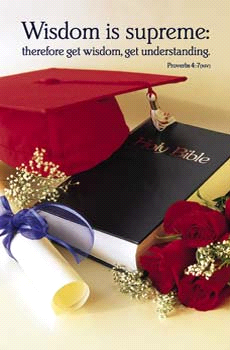 